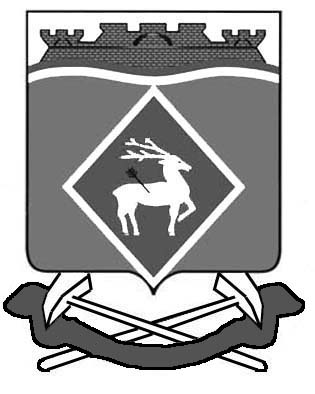 АДМИНИСТРАЦИЯ  ГРУШЕВО-ДУБОВСКОГО СЕЛЬСКОГО ПОСЕЛЕНИЯ  ПОСТАНОВЛЕНИЕ  (ПРОЕКТ)___октября 2015г                      х. Грушевка                          №____О начале отопительного периода 2015-2016 годовНа основании сведений руководителей организаций о готовности  жилищного фонда, объектов инженерной и социальной инфраструктуры к эксплуатации в осенне-зимний период 2015-2016 годов, в соответствии с пунктом 4.2 части 1 статьи 17 Федерального закона от 06 октября 2003 года № 131-ФЗ «Об общих принципах организации местного самоуправления»,  в целях обеспечения рабочих параметров теплоносителя в централизованной системе теплоснабжения в соответствии с гидравлическими и тепловыми режимами, организации проведения работ по пуску тепла, устранения выявленных недостатков до наступления отрицательных температур наружного воздуха, П О С Т А Н О В Л Я ЮУстановить для потребителей тепловой энергии начало отопительного периода 2015-2016 годов с 00 часов 13 октября 2015 года.Рекомендовать руководителям детских дошкольных, школьных и медицинских учреждений в случае снижения нормативной температуры в помещениях данных учреждений, начать отопительный период ранее указанного срока за счет собственных либо альтернативных источников тепла.Рекомендовать руководителям детских дошкольных, школьных и медицинских учреждений, управляющих организаций, ТСЖ со дня начала отопительного периода в течение пяти дней обеспечить ежедневную передачу до 9-30 часов ведущему специалисту по ЖКХ (телефон 8-863-83-68-5-47) сведений о пуске тепла в разрезе объектов.4.И обеспечить ежедневную передачу сведений о пуске тепла на территории поселения  до 9-45 часов в отдел жилищно-коммунального хозяйства администрации Белокалитвинского района.Постановление вступает в силу после его официального опубликования, а также подлежит размещению в сети интернет на официальном сайте Администрации Грушево-Дубовского сельского поселения.Контроль за исполнением распоряжения оставляю за собой Проект: подготовила Ведущий специалист ЖКХ                                          В.Е.Федоров